Date of Referral: Please send your referral form to: Info@coronakids.co.uk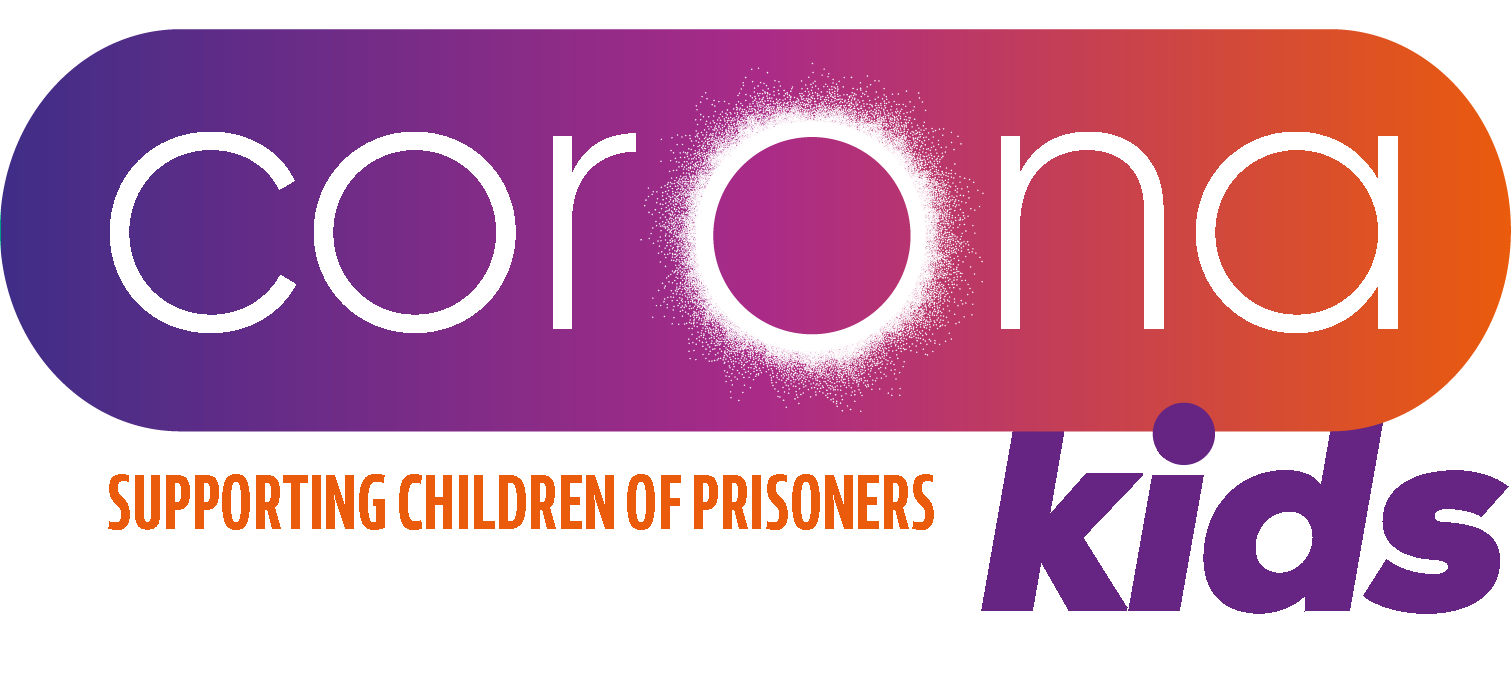 CAPSI Service Referral FormCAPSI Service Referral FormREFERRER DETAILSREFERRER DETAILSName:Organisation:Position:Borough:Email Address:Telephone No:REFERRAL DETAILS/Criteria; Family must have child/ren aged 18 or under or up to age 25 years if a child has a disabilityREFERRAL DETAILS/Criteria; Family must have child/ren aged 18 or under or up to age 25 years if a child has a disabilityREFERRAL DETAILS/Criteria; Family must have child/ren aged 18 or under or up to age 25 years if a child has a disabilityREFERRAL DETAILS/Criteria; Family must have child/ren aged 18 or under or up to age 25 years if a child has a disabilityREFERRAL DETAILS/Criteria; Family must have child/ren aged 18 or under or up to age 25 years if a child has a disabilityREFERRAL DETAILS/Criteria; Family must have child/ren aged 18 or under or up to age 25 years if a child has a disabilityREFERRAL DETAILS/Criteria; Family must have child/ren aged 18 or under or up to age 25 years if a child has a disabilityREFERRAL DETAILS/Criteria; Family must have child/ren aged 18 or under or up to age 25 years if a child has a disabilityName of Parent/Carer:Address:Postcode/Borough:Telephone No:Email address: Name of child/renDOBEthnicityEthnicity                       School                       School                       School                       SchoolEthnicity Codes:WhiteWAsian/Asian BritishAsian/Asian BritishA/ABBlack/African/Caribbean/Black BritishB/BBEthnicity Codes:Not KnownNKOther Ethnic GroupOther Ethnic GroupOEGMixed/Multiple Ethnic GroupsMEGFamily Member in Prison (Please Tick)FatherMotherSiblingOtherFatherMotherSiblingOtherFatherMotherSiblingOtherFatherMotherSiblingOtherFatherMotherSiblingOtherFatherMotherSiblingOtherFatherMotherSiblingOtherReason for referral:Is the family known to any other agencies (please give contact detail)Has the family consented to this referral (please tick)YesNOYesNOYesNOYesNOYesNOYesNOYesNO